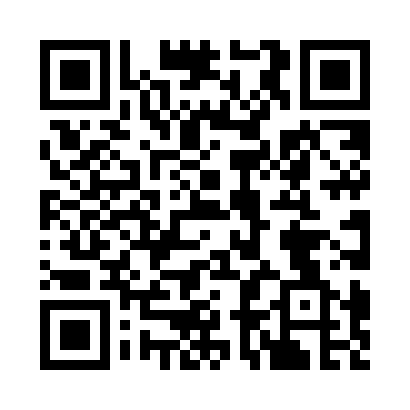 Prayer times for Saarevalja, EstoniaWed 1 May 2024 - Fri 31 May 2024High Latitude Method: Angle Based RulePrayer Calculation Method: Muslim World LeagueAsar Calculation Method: HanafiPrayer times provided by https://www.salahtimes.comDateDayFajrSunriseDhuhrAsrMaghribIsha1Wed2:465:131:086:259:0511:232Thu2:455:101:086:269:0811:243Fri2:445:071:086:289:1011:254Sat2:435:051:086:299:1311:265Sun2:425:021:086:309:1511:276Mon2:415:001:086:329:1711:287Tue2:404:571:086:339:2011:298Wed2:394:551:086:349:2211:309Thu2:384:521:086:369:2411:3110Fri2:374:501:086:379:2611:3211Sat2:364:481:086:389:2911:3312Sun2:354:451:086:399:3111:3413Mon2:344:431:086:419:3311:3514Tue2:334:411:086:429:3611:3615Wed2:324:391:086:439:3811:3716Thu2:324:371:086:449:4011:3817Fri2:314:341:086:459:4211:3918Sat2:304:321:086:479:4411:4019Sun2:294:301:086:489:4611:4120Mon2:284:281:086:499:4911:4221Tue2:284:261:086:509:5111:4322Wed2:274:241:086:519:5311:4423Thu2:264:221:086:529:5511:4524Fri2:254:211:086:539:5711:4525Sat2:254:191:086:549:5911:4626Sun2:244:171:086:5510:0111:4727Mon2:244:161:096:5610:0211:4828Tue2:234:141:096:5710:0411:4929Wed2:224:121:096:5810:0611:5030Thu2:224:111:096:5910:0811:5131Fri2:214:091:097:0010:0911:51